Informativa Privacy al segnalante sulla gestione del trattamento di whistleblowing (ai sensi del Regolamento UE 2016/679 - c.d. GDPR)La presente informativa viene resa ai sensi del GDPR per illustrare le regole adottate da Euregio Plus SGR S.p.A. (la "Società" nel seguito) per la tutela dei dati nell'ambito del trattamento di gestione del whistleblowing di cui al d.lgs. 24/2023 ("decreto whistleblowing" nel seguito). In quanto tale essa è parte integrante della procedura operativa predisposta ad uso dei soggetti segnalanti.Titolarità e contattiLa titolarità del trattamento è in capo alla Società. Per ogni informazione, per contattare titolare, responsabile del trattamento, responsabile della protezione dati (c.d. DPO) nonché per l'esercizio dei diritti riconosciuti dalla normativa vigente l'interessato potrà rivolgersi, in alternativa:all'indirizzo di posta elettronica info@euregioplus.com;alla sede della Società, mediante RR, all'indirizzo Passaggio Duomo, 15, 39100, Bolzano, all'att.ne del servizio di presidio privacy.Finalità, base giuridica, condizione di liceità del trattamentoIl trattamento ha come finalità la raccolta e la successiva gestione delle segnalazioni necessarie per avviare e, ove applicabile, gestire le pratiche di accertamento dei fatti segnalati con la correlata adozione degli eventuali provvedimenti.Il trattamento viene svolto con condizione di liceità dovuta ad "obbligo legale del titolare" ed è motivato dalle indicazioni giuridiche provenienti dal GDPR e d.lgs. 196/03 nonché dal citato decreto whistleblowing.Ove il segnalante non sia anonimo, il modulo di segnalazione è integrato con la richiesta di consenso alla comunicazione dei dati dello stesso a persone diverse da quelle competenti a ricevere o dare seguito alle segnalazioni, inclusi l’autorità disciplinare e i soggetti segnalati coinvolti nella segnalazione nei casi previsti dal decreto whistleblowing. In mancanza di consenso la segnalazione verrà trattata come "anonima" e potrebbe generare il non luogo a procedere ove il nominativo del segnalante risulti indispensabile.Tipologia di dati trattati, misure di sicurezza, periodo di conservazione degli stessiIl trattamento prevede al momento una gestione con modalità cartacee. Ove il segnalante non sia anonimo, la gestione di dati personali comuni di contatto del segnalante riconducibili principalmente al nominativo, dati di contatto, ruolo e posizione lavorativa. Oltre tali dati verranno gestite le informazioni di natura personale eventualmente facenti parte della segnalazione o allegate alla stessa e conferiti dal segnalante.Detti dati verranno conservati non oltre cinque anni a decorrere dalla data della comunicazione dell’esito finale della procedura di segnalazione o di definizione dei procedimenti avviati a seguito della segnalazione o, in caso di contestazioni, per il termine prescrizionale previsto dalla normativa vigente.Ai sensi del decreto whistleblowing, i dati personali trasmessi dal segnalante che non siano utili alla elaborazione della segnalazione saranno oggetto di immediata cancellazione. Allo stesso modo non verranno conservate informazioni di tipo elettronico riconducibili a indirizzi IP, cookies e quant'altro atto a individuare uno specifico soggetto segnalante mediante analisi dei tracciati di accesso.I dati raccolti in forma cartacea verranno conservati in schedari con modalità riservate di accesso strettamente riservate ai soggetti deputati alla loro gestione. Eventuali comunicazioni elettroniche contenenti dati personali del segnalante o della pratica verranno gestiti mediante i più avanzati sistemi di sicurezza, ivi incluse tecniche crittografiche di tenuta e di comunicazione dati nonché di limitazione di accesso agli stessi, tendenti a contenere i rischi di perdita di riservatezza, integrità e disponibilità degli stessi e ispirate alle indicazioni "best practice" dell'art. 32 del GDPR, delle norme ISO27001 e linee guida ENISA.Diffusione e comunicazione dei datiIl trattamento non prevede in nessuna circostanza attività di diffusione o comunicazione indiscriminata dei dati raccolti.I soggetti che possono avere accesso ai dati del segnalante, ove esso risulti non anonimo e in assenza di consenso ad una maggiore divulgazione del segnalante, sono riconducibili unicamente ai soggetti interni espressamente preposti alla gestione del trattamento e, ove imposto da regolamenti o normativa comunitaria, alle Autorità di vigilanza e ordine pubblico. Queste ultime tratteranno le informazioni in qualità di titolari autonomi.A detti soggetti, limitatamente ai dati oggetto della segnalazione, potranno aggiungersi in qualità di designati o incaricati soggetti aziendali deputati al controllo societario, ai soggetti interni o esterni deputati all'esecuzione dei provvedimenti legati alla pratica di segnalazione o all'assistenza legale e, in qualità di Titolari autonomi, Autorità di Vigilanza e Ordine Pubblico e, ove nominato, all'Organismo di Vigilanza ai sensi del d.lgs. 231/01.Infine, limitatamente alle sole attività tecniche legate alla manutenzione degli strumenti software eventualmente resi disponibili al segnalante dalla Società, i dati potranno essere acceduti da personale esterno specificatamente incaricato e impegnato alla riservatezza.ProfilazioneIl trattamento non prevede attività di profilazione così come definita dall'art. 4 punto 4 del GDPR riportata nel seguito: " qualsiasi forma di trattamento automatizzato di dati personali consistente nell’utilizzo di tali dati personali per valutare determinati aspetti personali relativi a una persona fisica, in particolare per analizzare o prevedere aspetti riguardanti il rendimento professionale, la situazione economica, la salute, le preferenze personali, gli interessi, l’affidabilità, il comportamento, l’ubicazione o gli spostamenti di detta persona fisica".Trasferimento dati in Paesi terziIl trattamento e la conservazione dei dati saranno effettuati in Italia o in Paesi facenti parte dell'Unione Europea. Ove risultasse necessario il loro trasferimento presso altri Paesi, esso potrà avvenire se verranno soddisfatte le condizioni previste allo scopo dalla normativa vigente per il trasferimento dati verso Paesi extra UE stabilite dagli apparati legislativi e dall'Autorità Garante.Diritti dell'interessato segnalante e condizioni di limitazione degli stessiL’interessato segnalante, in relazione alle finalità previste, può contattare i soggetti coinvolti sopracitati ed esercitare i diritti a lui riconosciuti dalla normativa vigente. L’interessato ha altresì il diritto di proporre reclamo direttamente all’Autorità Garante per la protezione dei dati personali, o all'Autorità Nazionale Anticorruzione (ANAC) nei termini previsti dalla normativa vigente rilevabili dal sito/contatti delle stesse.Ai sensi dell’art. 13.3 del decreto whistleblowing e dell'art. 2-undecies del d.lgs. 196/03, il legislatore ha previsto l’imposizione di una serie di limitazioni all’esercizio dei diritti previsti dal GDPR in funzione dei quali la Società potrà valutare di non ottemperare all’esercizio dei diritti qualora dall'esercizio degli stessi possano derivare pregiudizi effettivi e concreti ad una serie di ambiti (indicati dall'art. 2-undecies del d.lgs. 196/2003 a cui si rimanda per maggiore dettaglio) giudicati dal legislatore come meritevoli di particolari forme di tutela. Resta inteso che in tal caso all'interessato verrà inoltrata specifica comunicazione.Dichiarazioni del segnalanteATTENZIONE: Qualora il segnalante intenda mantenere l’anonimato, può omettere l’inserimento del presente modello nella busta chiusa da inviare al responsabile dei sistemi di segnalazione interna.Il sottoscritto _____________________________________________________ dichiara l’assenza di qualsiasi interesse privato collegato alla segnalazione.OppureIl sottoscritto _____________________________________________________ dichiara la sussistenza di un interesse privato collegato alla dichiarazione, di seguito evidenziata (Descrizione dell’interesse)________________________________________________________________________________________________________________________________________________________________Il sottoscritto: autorizza non autorizzala divulgazione dei propri dati personali a persone diverse da quelle competenti a ricevere o dare seguito alle segnalazioni ai sensi dell’art. 12, comma 2, d.lgs. n. 24/2023, incluse l’autorità disciplinare e il segnalato nei casi previsti dall’art. 12, comma 5, d.lgs. n. 24/2023.Il sottoscritto dichiara di aver preso visione dell’informativa privacy al segnalante sulla gestione del trattamento di whistleblowing.Luogo, data                                                                                                                 FirmaMODELLO PER LA SEGNALAZIONE DELLE VIOLAZIONI: dati identificativi del segnalanteMODELLO PER LA SEGNALAZIONE DELLE VIOLAZIONI: dati identificativi del segnalanteNOME E COGNOME DEL SEGNALANTEINQUADRAMENTO E QUALIFICA PROFESSIONALESEDE DI LAVOROTELEFONO/CELLULAREE-MAIL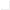 